                                                                                                                      от «__» ________ 2018г. ______  Информационное сообщениеКомитет имущественных отношений администрации МО «Шовгеновский район» оф.сайт: www.shovqen880.ru, электронная почта admkomshov@mail.ru, тел.(87773) 9-26-35,  в соответствии с Прогнозным планом приватизации муниципального имущества МО «Шовгеновский район» на 2018 год, утвержденного решением Совета народных депутатов МО «Шовгеновский район» от 30.11.2017г. № 39 (с изменениями и дополнениями от 11.05.2018г. № 67, от 31.05.2018г. №71), постановлением главы администрации МО «Шовгеновский район» от 13.06.2018г. № 330  «О проведении аукциона по продаже муниципального имущества», сообщает о проведении аукциона по продаже  следующего муниципального имущества: Лот № 1 - здание ФАП, площадью 71 кв.м., с кадастровым номером: 01:07:2400003:16; расположенное по адресу: Республика Адыгея, Шовгеновский район, х. Тихонов, ул. Советская, 106 а;- земельный участок под данным объектом, площадью 402 кв.м., с кадастровым номером: 01:07:2400003:3с начальной общей ценой продажи  муниципального  имущества   52 000  (пятьдесят две тысячи) рублей с учетом НДС (цена определена на основании отчета об оценке рыночной стоимости № 70/06-18 от 09.06.2018г.);     Лот № 2 – встроенное помещение в 18 квартирном жилом доме, площадью 35,5 кв.м., расположенное по адресу: Республика Адыгея, Шовгеновский район, а. Хакуринохабль, ул. Шовгенова, 23 кв. 1, с начальной ценой продажи муниципального  имущества   159 600 (сто пятьдесят девять тысяч шестьсот) рублей с учетом НДС (цена определена на основании отчета об оценке рыночной стоимости № 056-03/18 от 28.03.2018г.);      Лот № 3 - автомобиль ВАЗ 21070, 2001 года выпуска, идентификационный номер ХТА21070011474260,  кузов № 1474260, двигатель № 6450647, цвет кузова – ярко-белый,  с начальной ценой продажи муниципального  имущества   15 000 (пятнадцать тысяч) рублей с учетом НДС (цена определена на основании отчета об оценке рыночной стоимости № 35/03-18 от 30.03.2018г.).Наименование органа местного самоуправления принявшего решение об условиях  приватизации:   Администрация МО «Шовгеновский район» (385440, РА, Шовгеновский район, а. Хакуринохабль, ул. Шовгенова, 9, оф. сайт.  www.shovqen880.ru).Организатор аукциона: Комитет имущественных отношений администрации МО «Шовгеновский район» (385440, РА, Шовгеновский район, а. Хакуринохабль, ул. Шовгенова, 9, оф. сайт.  www.shovqen880.ru, электронная почта admkomshov@mail.ru, тел.(87773) 9-26-35).Способ приватизации – продажа муниципального имущества на аукционе.Аукцион открытый по  составу участников и закрытый по форме подачи предложений по цене имущества. При закрытой форме подачи предложений о цене они подаются в день подведения итогов аукциона. По желанию претендента запечатанный конверт с предложениями о цене указанного имущества может быть подан при подаче заявки.К участию в аукционе допускаются юридические и физические лица, которые могут быть признаны покупателями в соответствии со ст. 5 ФЗ № 178-ФЗ от 21.12.2001г., своевременно подавшие заявки на участие в аукционе и представившие документы в соответствии со ст. 16 вышеуказанного Закона, обеспечившие поступление на счет, указанный продавцом, установленной суммы задатка в установленный срок.Заявки принимаются с 19 июня 2018г.  и по  18 июля 2018г.  включительно.Для подачи заявки необходимо перечислить задаток в размере 20 % начальной цены, указанной в настоящем извещении.Реквизиты счета для перечисления суммы задатка:Отдел № 4 Управления Федерального казначейства по Республике Адыгея (Адыгея) (Комитет имущественных отношений администрациимуниципального образования «Шовгеновский район» л/с 05763002450)р/с № 40302810200003000036в Отделении-НБ Республики Адыгея Банка России г. МайкопБИК 047908001ИНН 0101009320, КПП 010101001,ОГРН 1100101000031, ОКТМО 79640430В платежном поручении на перечисление суммы задатка необходимо указывать:«Задаток за участие в аукционе, по продаже муниципального имущества по лоту № ______»Средства платежа – денежные средства в валюте Российской Федерации (в рублях).Данное сообщение является публичной офертой для заключения договора о задатке в соответствии со статьей 437 Гражданского кодекса РФ, и подача претендентом заявки и перечисление задатка является акцептом такой оферты, после чего договор о задатке считается заключенным в письменной форме.До признания претендента участником аукциона он имеет право посредством уведомления в письменной форме отозвать зарегистрированную заявку. В случае отзыва претендентом в установленном порядке заявки до даты окончания приема заявок, поступивший от претендента задаток подлежит возврату в срок не позднее чем пять дней со дня поступления уведомления об отзыве заявки. В случае отзыва претендентом заявки позднее даты окончания приема заявок, задаток возвращается в порядке, установленном для участников аукциона.Суммы задатков возвращаются на расчетные счета претендентам и участникам аукциона, за исключением победителя, в течение 5 календарных дней в следующих случаях:отказа в принятии заявки на участие в аукционе; отзыва  в установленном порядке и сроке, указанном в настоящем информационном сообщении, заявки на участие в аукционе; не признания участника аукциона победителем аукциона;признании аукциона несостоявшимся по причинам, не зависящим от Претендента;отмены аукциона.Для участия в аукционе претенденту необходимо предоставить в установленный в извещении  срок заявку по форме, утвержденной организатором аукциона, платежный документ с отметкой банка плательщика об исполнении, подтверждающий перечисление претендентом задатка в счет обеспечения оплаты приобретаемого на аукционе имущества.Одновременно с заявкой претенденты представляют следующие документы:Юридические лица:Заверенные копии учредительных документов;документ, содержащий сведения о доле Российской Федерации, субъекта Российской Федерации или муниципального образования в уставном капитале юридического лица (реестр владельцев акций выписка из него или заверенные печатью юридического лица (при наличии)  и подписанное его руководителем письмо); документ, который подтверждает полномочия руководителя юридического лица на осуществление действий от имени юридического лица (копия решения о назначении этого лица или его избрании) и в соответствии с которым руководитель юридического лица обладает правом действовать от имени юридического лица без доверенности. Физические лица предъявляют документ, удостоверяющий личность, или представляют копии всех его листов,  а также нотариальное согласие супруги (а) дающее право участвовать в данном аукционе и заключить договор купли продажи (состоящим в зарегистрированном браке).В случае, если от имени претендента действует его представитель по доверенности, к заявке должна быть приложена доверенность на осуществление действий от имени претендента, оформленная в установленном порядке, или нотариально заверенная копия такой доверенности. В случае, если доверенность на осуществление действий от имени претендента подписана лицом, уполномоченным руководителем юридического лица, заявка должна содержать также документ, подтверждающий полномочия этого лица.	Определение участников аукциона,   состоится  20 июля 2018г. с 10 часов 00 минут  по московскому времени по адресу: а. Хакуринохабль, ул. Шовгенова, 9, Комитет имущественных отношений администрации МО «Шовгеновский район».  	Аукцион и подведение итогов аукциона состоится  24 июля 2018г. с 10 часов 00 минут по московскому времени по адресу: а. Хакуринохабль, ул. Шовгенова, 9, Комитет имущественных отношений администрации МО «Шовгеновский район». В течение  5  рабочих дней с даты подведения итогов аукциона с победителем аукциона заключается договор купли-продажи. 	Победителем аукциона признается лицо, предложившее наиболее высокую цену за выставленное на аукцион имущество. При равенстве двух и более предложений по цене, победителем признается тот участник, чья заявка была подана раньше.Порядок, размер и сроки платежа определяются в договоре купли-продажи, с проектом которого можно ознакомиться у продавца. Полный расчет производится покупателем путем перечисления указанной в договоре купли-продажи денежной суммы в бюджет МО «Шовгеновский район» в течение 5 рабочих дней с момента подписания указанного Договора по следующим реквизитам: (Комитет имущественных отношений администрации муниципального образования «Шовгеновский  район» л/с 04763002450)р/с №40101810100000010003 УФК по Республике Адыгея (Адыгея)Отделение - НБ Республики Адыгея;БИК 047908001ИНН 0101009320, КПП 010101001ОКТМО: 79640430КБК: 908 114 02053 05 0000 410- доходы от реализации иного имущества, находящегося в собственности муниципальных районов  (за исключением имущества муниципальных бюджетных и автономных учреждений, а также имущества муниципальных унитарных предприятий, в том числе казенных) в части реализации основных средств по указанному имуществу.Все вопросы, касающиеся проведения аукциона, не нашедшие отражения в настоящем информационном сообщении, регулируются законодательством Российской Федерации.	Для получения формы заявок, подачи заявок на участие в аукционе, ознакомления с проектом договора купли-продажи и получения более подробной  информации обращаться в Комитет имущественных отношений по рабочим дням с 9.00 часов до 18.00 часов (в пятницу с 9.00 до 17.00 час. по московскому времени, в предпраздничные дни до 15 часов 30 минут, перерыв с 13.00 до 14.00 час.), с 19 июня 2018г.  и по  18 июля 2018г.  года включительно по адресу: а. Хакуринохабль, ул. Шовгенова, 9, Комитет имущественных отношений администрации МО «Шовгеновский район» электронная почта admkomshov@mail.ru, тел.(87773) 9-26-35. Данную информацию также можно получить на официальном сайте Российской Федерации по адресу: www.torgi.gov.ru и на оф.сайте МО «Шовгеновский район»: www.shovqen880.ru .Председатель Комитетаимущественных отношений                                                                       администрации МО «Шовгеновский район»                                                                   Р.А. ОжевТребования к заполнению аукционной документации.Заявка на участие в аукционе и опись представленных документов составляются в 2-х экземплярах.При подаче заявки с прилагаемыми к ней документами представитель претендента, действующий от его имени, должен представить надлежащим образом оформленный документ, удостоверяющий его полномочия. Представляемые копи документов должны быть заверены.Претендент вправе подать не более одной заявки по каждому лоту.Заявка на участие в аукционе подписывается:- лично заявителем – физическим лицом/индивидуальным предпринимателем либо его представителем. Полномочия представителя участника аукциона подтверждаются оригиналом доверенности, оформленной в соответствии с гражданским законодательством, или ее нотариально заверенной копией;- физическим лицом, обладающим правом действовать от имени заявителя –юридического лица без доверенности (руководителем), либо лицом, уполномоченным на осуществление таких действий (сотрудником организации или представителем), либо лицом, замещающим руководителя на основаниях, указанных в Трудовом кодексе Российской Федерации.Все листы документов, представляемых одновременно с заявкой, должны быть прошиты, пронумерованы, скреплены печатью претендента при наличии (для юридического лица) и подписаны претендентом или его представителем. Подчистки и исправления в заявке и прилагаемых к ней документах не допускаются, за исключением исправлений, завизированных лицами, уполномоченными на подписание заявки на участие в аукционе. Правила проведения аукциона.1. На аукционе продается   муниципальное имущество в случае, если его покупатели не должны выполнить какие-либо условия в отношении такого имущества. Право его приобретения принадлежит покупателю, который предложит в ходе аукциона наиболее высокую цену за такое имущество.2. Для участия в аукционе претендент вносит задаток в размере 20 процентов начальной цены, указанной в информационном сообщении о продаже государственного или муниципального имущества.Документом, подтверждающим поступление задатка на счет, указанный в информационном сообщении, является выписка (выписки) с этого счета.3. Аукцион является открытым по составу участников и закрытым  по форме подачи предложений. Аукцион, в котором принял участие только один участник, признается несостоявшимся.4. В день определения участников аукциона, продавец рассматривает заявки и документы претендентов, устанавливает факт поступления задатков на основании выписки (выписок) с соответствующего счета. По результатам рассмотрения документов продавец принимает решение о признании претендентов участниками аукциона или об отказе в допуске претендентов к участию в аукционе.Претенденты признанные участниками аукциона, и претенденты не допущенные к участию в аукционе, уведомляются о принятом решении не позднее следующего рабочего дня с даты оформления данного решения протоколом путем вручения им под расписку соответствующего уведомления либо направления такого уведомления по почте заказным письмом.5. Претендент не допускается к участию в аукционе по следующим основаниям:представленные документы не подтверждают право претендента быть покупателем в соответствии с законодательством Российской Федерации;представлены не все документы в соответствии с перечнем, указанным в информационном сообщении (за исключением предложений о цене   муниципального имущества на аукционе), или оформление указанных документов не соответствует законодательству Российской Федерации;заявка подана лицом, не уполномоченным претендентом на осуществление таких действий;не подтверждено поступление в установленный срок задатка на счете, указанном в информационном сообщении.Перечень оснований отказа претенденту в участии в аукционе является исчерпывающим.6.Информация об отказе в допуске к участию в аукционе будет размещено официальном сайте Российской Федерации по адресу: www.torgi.gov.ru и на официальном сайте МО «Шовгеновский район»: www.shovqen880.ru,   в срок не позднее рабочего дня, следующего за днем принятия указанного решения.7.До признания претендента участником аукциона он имеет право посредством уведомления в письменной форме отозвать зарегистрированную заявку. В случае отзыва претендентом в установленном порядке заявки до даты окончания приема заявок поступивший от претендента задаток подлежит возврату в срок не позднее чем за пять дней со дня поступления уведомления об отзыве заявки. В случае отзыва претендентом заявки позднее даты окончания приема заявок задаток возвращается в порядке, установленном для участников аукциона.       8 . Одно лицо имеет право подать только одну заявку.9. При уклонении или отказе победителя аукциона от заключения в установленный срок договора купли-продажи имущества задаток ему не возвращается, и он утрачивает право на заключение указанного договора.10. Суммы задатков возвращаются участникам аукциона, за исключением его победителя, в течение пяти дней с даты подведения итогов аукциона.11. В течение 5 рабочих дней с даты подведения итогов аукциона с победителем аукциона заключается договор купли-продажи.12. Передача  муниципального имущества осуществляется после полной оплаты его стоимости. Оформление права собственности на него осуществляются в соответствии с законодательством Российской Федерации и договором купли-продажи не позднее чем через тридцать дней после дня полной оплаты имущества.13. Не урегулированные настоящими правилами и связанные с проведением аукциона отношения регулируются Правительством Российской Федерации.РЕСПУБЛИКА АДЫГЕЯКомитет имущественных отношений администрациимуниципального образования«Шовгеновский район»385440, а. Хакуринохабль,ул. Шовгенова, 9АДЫГЭ РЕСПУБЛИКМуниципальнэ образованиеу«Шэуджэн район» иадминистрациемылъку зэфыщытыкIэхэмкIэикомитет385440, къ.  Хьакурынэхьабл,ур. Шэуджэным ыцI, 9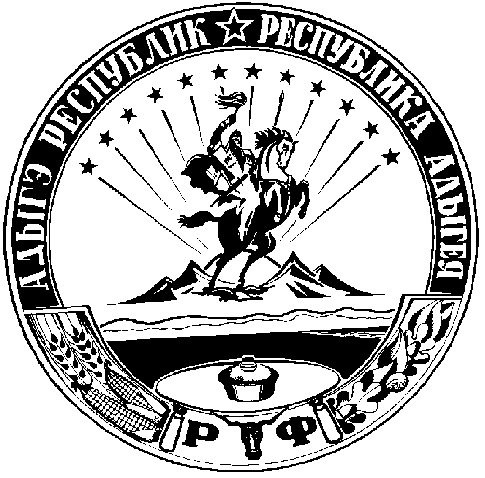 